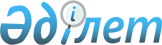 Об установлении цен на услуги, оказываемые коммунальными государственными казенными предприятиями Управления образования города АлматыПостановление акимата города Алматы от 22 декабря 2016 года № 4/606. Зарегистрировано Департаментом юстиции города Алматы 18 января 2017 года № 1340      В соответствии с Законом Республики Казахстан от 23 января 2001 года "О местном государственном управлении и самоуправлении в Республике Казахстан", пунктом 2 статьи 156 Закона Республики Казахстан от 1 марта 2011 года "О государственном имуществе", акимат города Алматы ПОСТАНОВЛЯЕТ:

      1. Установить цены на услуги, оказываемые коммунальными государственными казенными предприятиями Управления образования города Алматы:

      1) детскими музыкальными, художественными школами и школами искусств, согласно приложению 1 к настоящему постановлению;

      2) домами школьников, согласно приложению 2 к настоящему постановлению;

      3) дворцом школьников, согласно приложению 3 к настоящему постановлению;

      4) станциями туристов и натуралистов, согласно приложению 4 к настоящему постановлению.

      2. Управлению образования города Алматы произвести государственную регистрацию настоящего постановления в органах юстиции с последующим опубликованием в официальных и периодических печатных изданиях, а также на интернет-ресурсе, определяемом Правительством Республики Казахстан и на интернет-ресурсе акимата города Алматы.

      3. Признать утратившим силу постановление акимата города Алматы от 19 сентября 2013 года № 3/808 "Об установлении цен на услуги, оказываемые предприятиями Управления образования города Алматы" (зарегистрировано в Реестре государственной регистрации нормативных правовых актов № 1005, опубликовано 17 октября 2013 года в газетах "Алматы ақшамы" и "Вечерний Алматы").

      4. Контроль за исполнением настоящего постановления возложить на заместителя акима города Алматы А. Кырыкбаева.

      5. Настоящее постановление "Об установлении цен на услуги, оказываемые коммунальными государственными казенными предприятиями Управления образования города Алматы" вступает в силу со дня государственной регистрации в органах юстиции и вводится в действие по истечении десяти календарных дней после дня его первого официального опубликования.

 Цены на услуги, оказываемые детскими музыкальными,
художественными школами и школами искусств Цены на услуги, оказываемые домами школьников Цены на услуги, оказываемые Дворцом школьников Цены на услуги, оказываемые станциями туристов и натуралистов
					© 2012. РГП на ПХВ «Институт законодательства и правовой информации Республики Казахстан» Министерства юстиции Республики Казахстан
				
      Аким города Алматы

Б. Байбек
Приложение 1
к постановлению акимата
города Алматы
от 22 декабря 2016 года № 4/606Хор

Русские народные
инструменты

Казахские народные
инструменты

Вокал

Фортепиано

Струнные инструменты 

Духовые и ударные инструменты

Традиционное и народное пение

 

 

Хореография

Изобразительное искусство

Гитара

Техника и дизайн

1

2

3

4

5

6

7

8

9

10

11

12

Стоимость ежемесячной оплаты (тенге)

Стоимость ежемесячной оплаты (тенге)

Стоимость ежемесячной оплаты (тенге)

Стоимость ежемесячной оплаты (тенге)

Стоимость ежемесячной оплаты (тенге)

Стоимость ежемесячной оплаты (тенге)

Стоимость ежемесячной оплаты (тенге)

Стоимость ежемесячной оплаты (тенге)

Стоимость ежемесячной оплаты (тенге)

Стоимость ежемесячной оплаты (тенге)

Стоимость ежемесячной оплаты (тенге)

Стоимость ежемесячной оплаты (тенге)

5000

7000

7000

8000

8000

8000

8000

7000

8000

10000

8000

10000

Приложение 2
к постановлению акимата
города Алматы
от 22 декабря 2016 года № 4/606Наименование услуг

Наименование услуг

Наименование услуг

Наименование услуг

Наименование услуг

Наименование услуг

Наименование услуг

Наименование услуг

Наименование услуг

Наименование услуг

Наименование услуг

Наименование услуг

Наименование услуг

Наименование услуг

Наименование услуг

Наименование услуг

Наименование услуг

Наименование услуг

Наименование услуг

Наименование услуг

Наименование услуг

Наименование услуг

Наименование услуг

Наименование услуг

Народные,  духовые и ударные инструменты

Струнные инструменты

Эстрадное пение, вокал

Клубно-дебатная деятельность

Фортепиано

Теория музыки

Традиционное и народное пение

Изобразительное искусство

Хореография

Моделирование  и конструирование одежды 

Вариативные  профильные курсы

Языковые занятия

Шахматы

Детский развивающий клуб

 

Пифагор (математика)

Робототехника

Группа продленного дня

Декоративно- прикладное творчество

 

Спортивные кружки 

 

Художественная гимнастика

Предшкольная подготовка                     (1 предмет)

Предшкольная подготовка   

(комплексная)                  

Авиамоделирование и начально-техническое  моделирование

Ментальная арифметика

1

2

3

4

5

6

7

8

9

10

11

12

13

14

15

16

17

18

19

20

21

22

23

24

Стоимость ежемесячной оплаты (тенге)

Стоимость ежемесячной оплаты (тенге)

Стоимость ежемесячной оплаты (тенге)

Стоимость ежемесячной оплаты (тенге)

Стоимость ежемесячной оплаты (тенге)

Стоимость ежемесячной оплаты (тенге)

Стоимость ежемесячной оплаты (тенге)

Стоимость ежемесячной оплаты (тенге)

Стоимость ежемесячной оплаты (тенге)

Стоимость ежемесячной оплаты (тенге)

Стоимость ежемесячной оплаты (тенге)

Стоимость ежемесячной оплаты (тенге)

Стоимость ежемесячной оплаты (тенге)

Стоимость ежемесячной оплаты (тенге)

Стоимость ежемесячной оплаты (тенге)

Стоимость ежемесячной оплаты (тенге)

Стоимость ежемесячной оплаты (тенге)

Стоимость ежемесячной оплаты (тенге)

Стоимость ежемесячной оплаты (тенге)

Стоимость ежемесячной оплаты (тенге)

Стоимость ежемесячной оплаты (тенге)

Стоимость ежемесячной оплаты (тенге)

Стоимость ежемесячной оплаты (тенге)

Стоимость ежемесячной оплаты (тенге)

 

5000

 

7000

7000

5000

6000

5000

5000

7000

8000

8000

6000

7000

6000

12000

6000

8000

10000

8000

6000

8000

3000

12000

8000

15000

Приложение 3
к постановлению акимата
города Алматы
от 22 декабря 2016 года № 4/606Домбра, скрипка, балалайка, фортепиано, синтезатор, гитара 

Робототехника, лего конструирование, прикладная робототехника, журналистика, психология, экскурсионная деятельность

Кружки по разным видам спорта 

Прикладное творчество, гончарное дело, народные ремесла, народное творчество, бисер оплетение, витраж, лепка, валяние из шерсти, керамика и скульптура,  резьба по дереву, архитектоника, вязание, кройка и шитье, домоводство, аппликация, кулинарное искусство, квиллинг

Кукольный, драматический, народный театр, театр моды и дизайна, мюзикл

Мастерские: по изготовлению костюмов, одежды, народных инструментов, подделок, авиамоделирование, судомоделирование, ракетостроение

Рисование, живопись, графика, батик, нетрадиционные техники рисования, изучение специальных дисциплин

Флейта, саксофон

IT-технологии, искусство 3D, мультимедиа-арт, компьютерная графика, информационные технологии, программирование, фотоискусство, мультипликация, кино, дизайн

Вариативные профильные творческие 

направления

Баян, аккордеон

Подготовка по предметам (1 предмет) начального, основного среднего, общего среднего образования

Занятие с психологом, логопедом

Вариативные лингвистические программы, школы, 

курсы

Биология: космическая биология, юный ихтиолог, герпетолог, биотехнология, фитодизайн, фармакология и медицина и другие

Хореография

Театр и кино, телевидение, актерское мастерство, сценическое и  театральное искусство, телеведущие, режиссура, постановка

Языковые занятия

Вокал, эстрадное пение

Планетарий

Мастер-классы

Группа продленного дня

1

2

3

4

5

6

7

8

9

10

11

12

13

14

15

16

17

18

19

20

21

22

Стоимость ежемесячной оплаты (тенге)

Стоимость ежемесячной оплаты (тенге)

Стоимость ежемесячной оплаты (тенге)

Стоимость ежемесячной оплаты (тенге)

Стоимость ежемесячной оплаты (тенге)

Стоимость ежемесячной оплаты (тенге)

Стоимость ежемесячной оплаты (тенге)

Стоимость ежемесячной оплаты (тенге)

Стоимость ежемесячной оплаты (тенге)

Стоимость ежемесячной оплаты (тенге)

Стоимость ежемесячной оплаты (тенге)

Стоимость ежемесячной оплаты (тенге)

Стоимость ежемесячной оплаты (тенге)

Стоимость ежемесячной оплаты (тенге)

Стоимость ежемесячной оплаты (тенге)

Стоимость ежемесячной оплаты (тенге)

Стоимость ежемесячной оплаты (тенге)

Стоимость ежемесячной оплаты (тенге)

Стоимость ежемесячной оплаты (тенге)

Стоимость ежемесячной оплаты (тенге)

Стоимость ежемесячной оплаты (тенге)

Стоимость ежемесячной оплаты (тенге)

5000

5000

5000

3000

5000

5000

6000

5000

7000

8000

3000

3000

6000

 

5000

 

5000

 

7000

 

7000

 

7000

 

6000

 

1000

 

5000

 

7000

Приложение 4
к постановлению акимата
города Алматы
от 22 декабря 2016 года № 4/606Летняя экологическая школа 

"Екпе көшет"

"Жас өлкетанушы"

Юный флорист

Өнерлі қол бақытка жол

Юный турист

Горный туризм

 

 

Скалолазание

 

 

Краеведение

 

 

Экскурсия

1

2

3

4

5

6

7

8

9

Стоимость ежемесячной оплаты (тенге)

Стоимость ежемесячной оплаты (тенге)

Стоимость ежемесячной оплаты (тенге)

Стоимость ежемесячной оплаты (тенге)

Стоимость ежемесячной оплаты (тенге)

Стоимость ежемесячной оплаты (тенге)

Стоимость ежемесячной оплаты (тенге)

Стоимость ежемесячной оплаты (тенге)

Стоимость ежемесячной оплаты (тенге)

15000

2000

5000

5000

3000

3000

3000

2000

2000

